Supplementary data forSynthesis and biological evaluation of 2-epi-jaspine B analogs as selective sphingosine kinase 1 inhibitorsHaoran Yang1,2,3#, Ying Li1,2,3#, Huining Chai1,2,3, Takayuki Yakura4, Bo Liu1,2,3*, Qingqiang Yao1,2,3*1Institute of Materia Medica, Shandong Academy of Medical Sciences, Jinan 250062, P. R. China; 2Key Laboratory for Biotech-Drugs Ministry of Health, Jinan 250062, P. R. China; 3Key Laboratory for Rare & Uncommon Diseases of Shandong Province, Jinan 250062, P. R. China; 4Graduate School of Medicine and Pharmaceutical Sciences, University of Toyama, Toyama 930-0194, Japan.Corresponding authors:Bo Liu, E-mail: mls_liub@ujn.edu.cn; Qingqiang Yao, E-mail: yao_imm@163.com.#: These authors contributed equally.Table of contentsContent								         page1H NMR spectra of compound YHR1 						S113C NMR spectra of compound YHR1 						S21H NMR spectra of compound YHR2 						S313C NMR spectra of compound YHR2 						S41H NMR spectra of compound YHR3 						S513C NMR spectra of compound YHR3 						S61H NMR spectra of compound YHR4 						S713C NMR spectra of compound YHR4 						S81H NMR spectra of compound YHR5 						S913C NMR spectra of compound YHR5 						S101H NMR spectra of compound YHR6 						S1113C NMR spectra of compound YHR6 						S121H NMR spectra of compound YHR7 						S1313C NMR spectra of compound YHR7 						S141H NMR spectra of compound YHR8 						S1513C NMR spectra of compound YHR8 						S161H NMR spectra of compound YHR9 						S1713C NMR spectra of compound YHR9 						S181H NMR spectra of compound YHR10 						S1913C NMR spectra of compound YHR10 						S201H NMR spectra of compound YHR11 						S2113C NMR spectra of compound YHR11 						S22Content								         page1H NMR spectra of compound YHR12 						S2313C NMR spectra of compound YHR12 						S241H NMR spectra of compound YHR13 						S2513C NMR spectra of compound YHR13 						S261H NMR spectra of compound YHR14 						S2713C NMR spectra of compound YHR14 						S281H NMR spectra of compound YHR15 						S2913C NMR spectra of compound YHR15 						S301H NMR spectra of compound YHR16 						S3113C NMR spectra of compound YHR16 						S321H NMR spectra of compound YHR17 						S3313C NMR spectra of compound YHR17 						S341H NMR spectra of compound YHR1 measured in CDCl3 at 400 MHz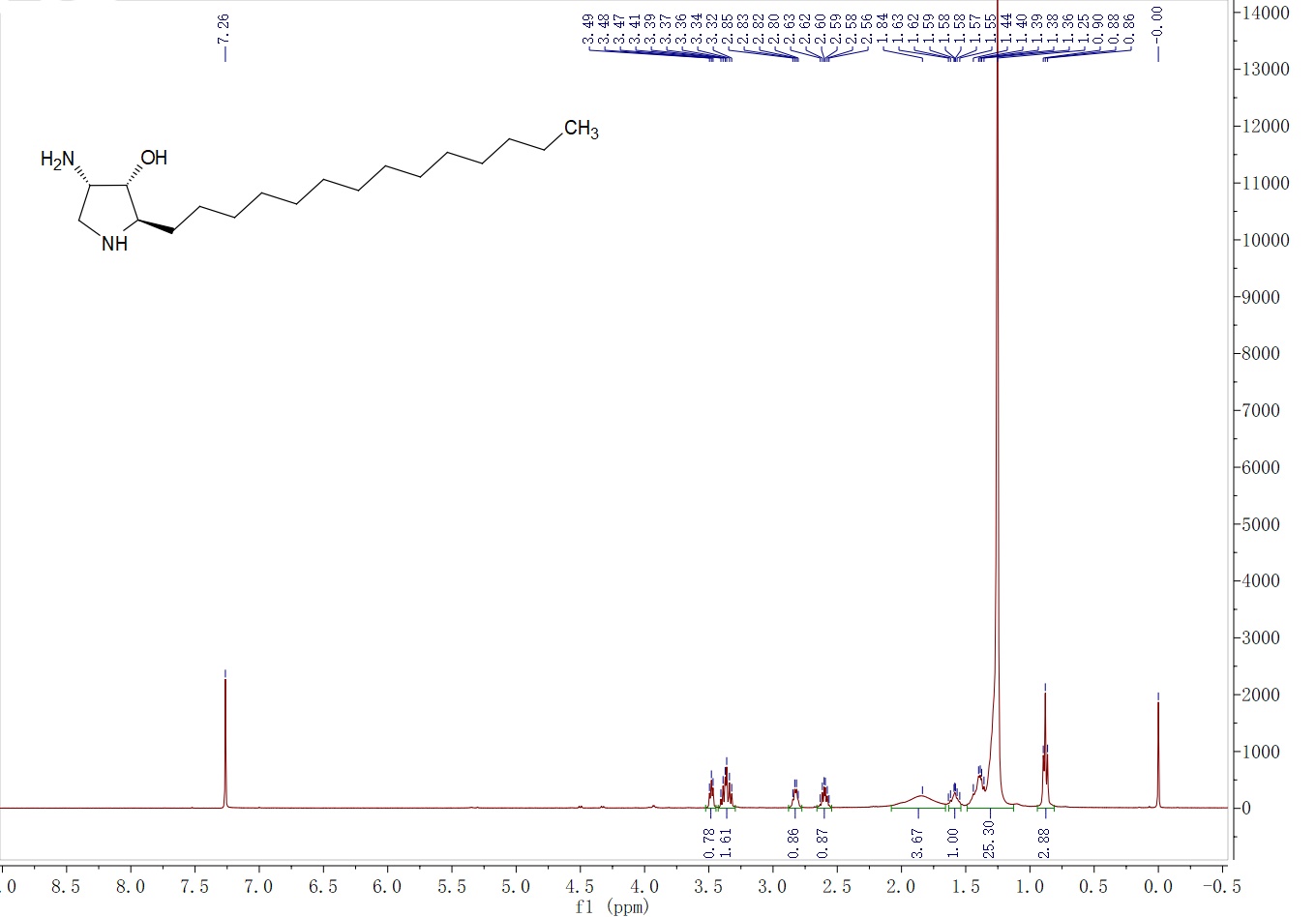 13C NMR spectra of compound YHR1 measured in CDCl3 at 100 MHz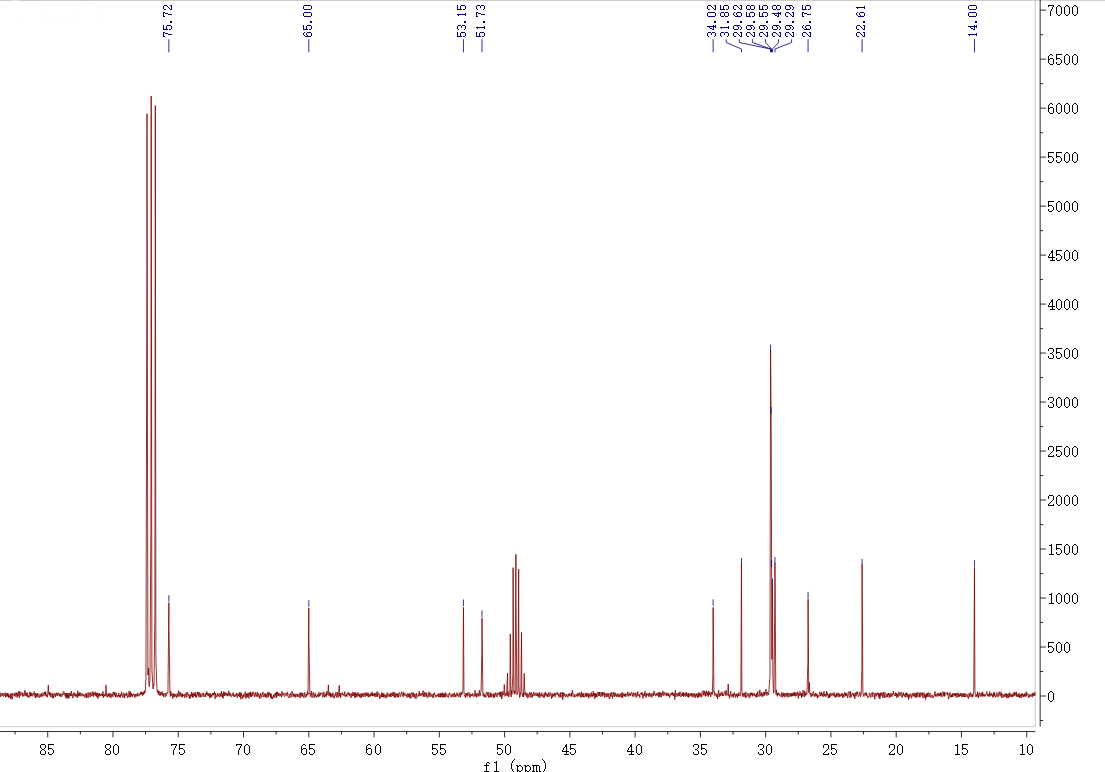 1H NMR spectra of compound YHR2 measured in CD3OD at 600 MHz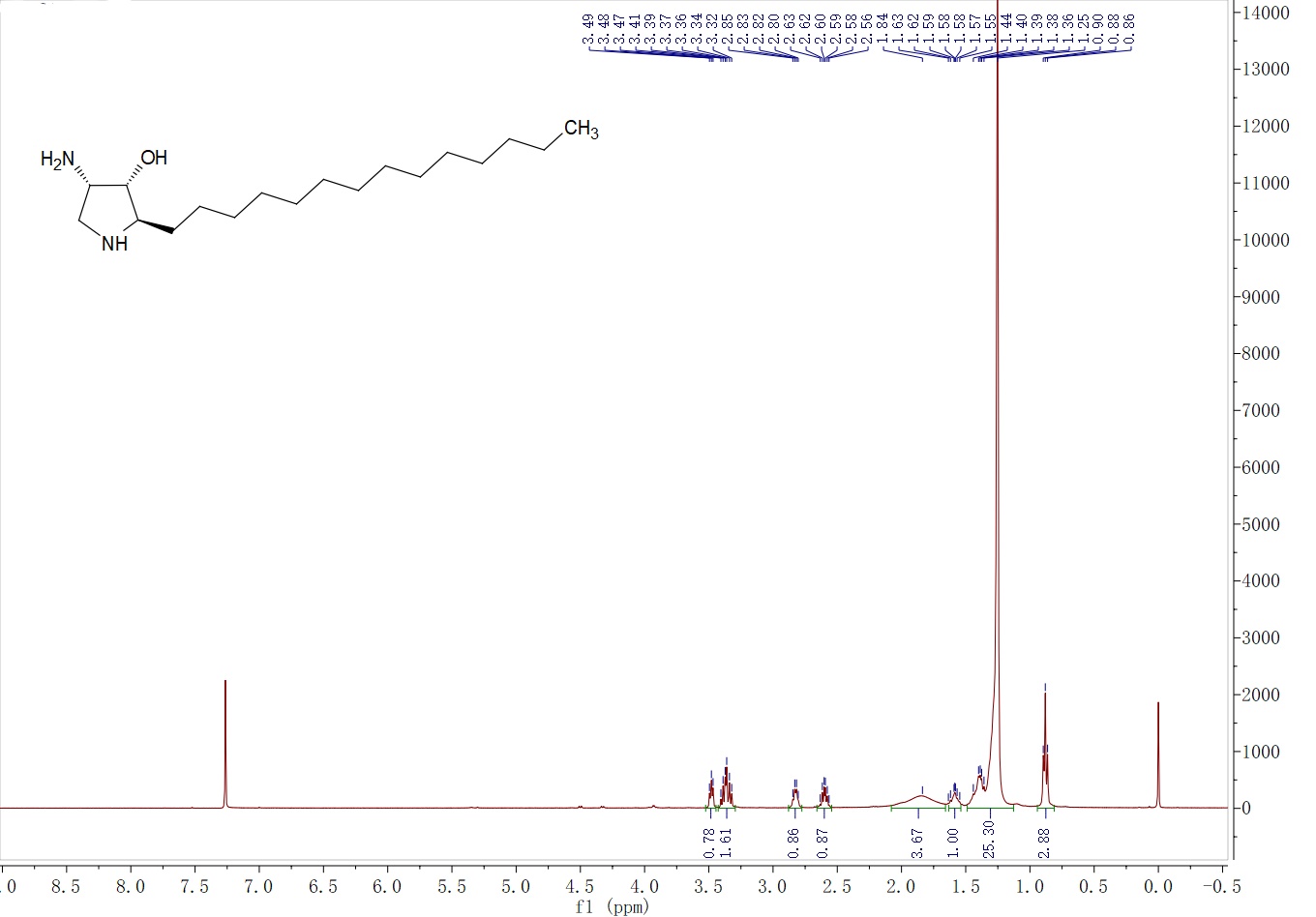 13C NMR spectra of compound YHR2 measured in CD3OD at 150 MHz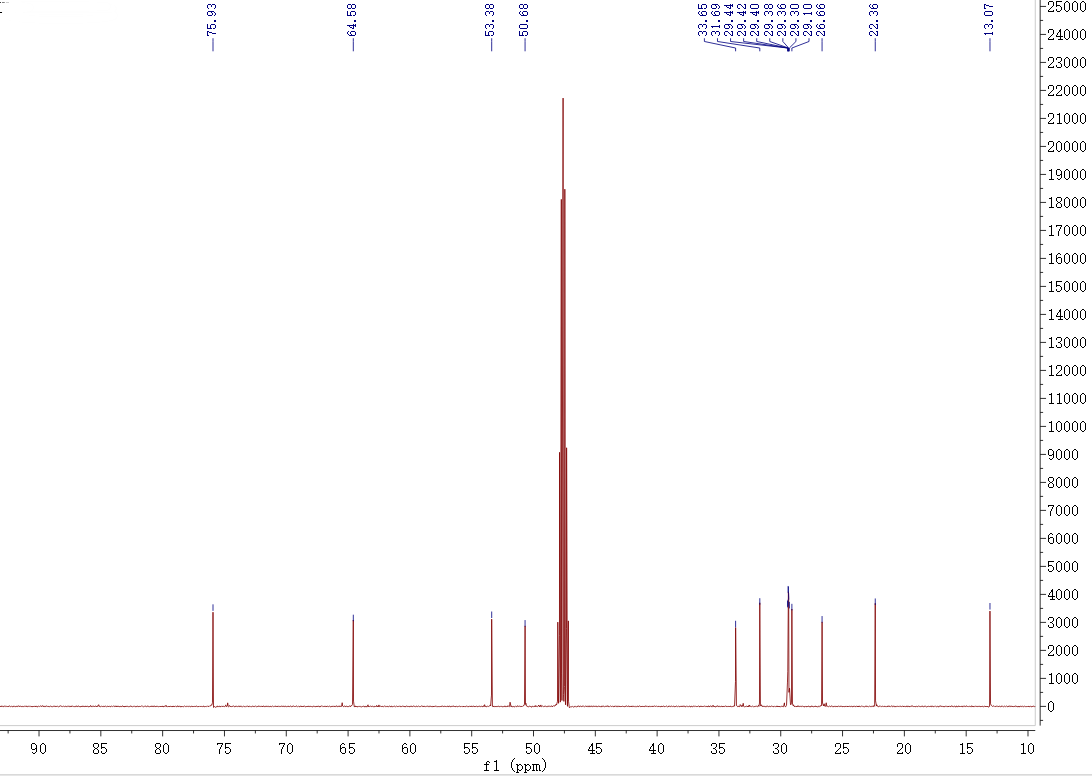 1H NMR spectra of compound YHR3 measured in CD3OD at 600 MHz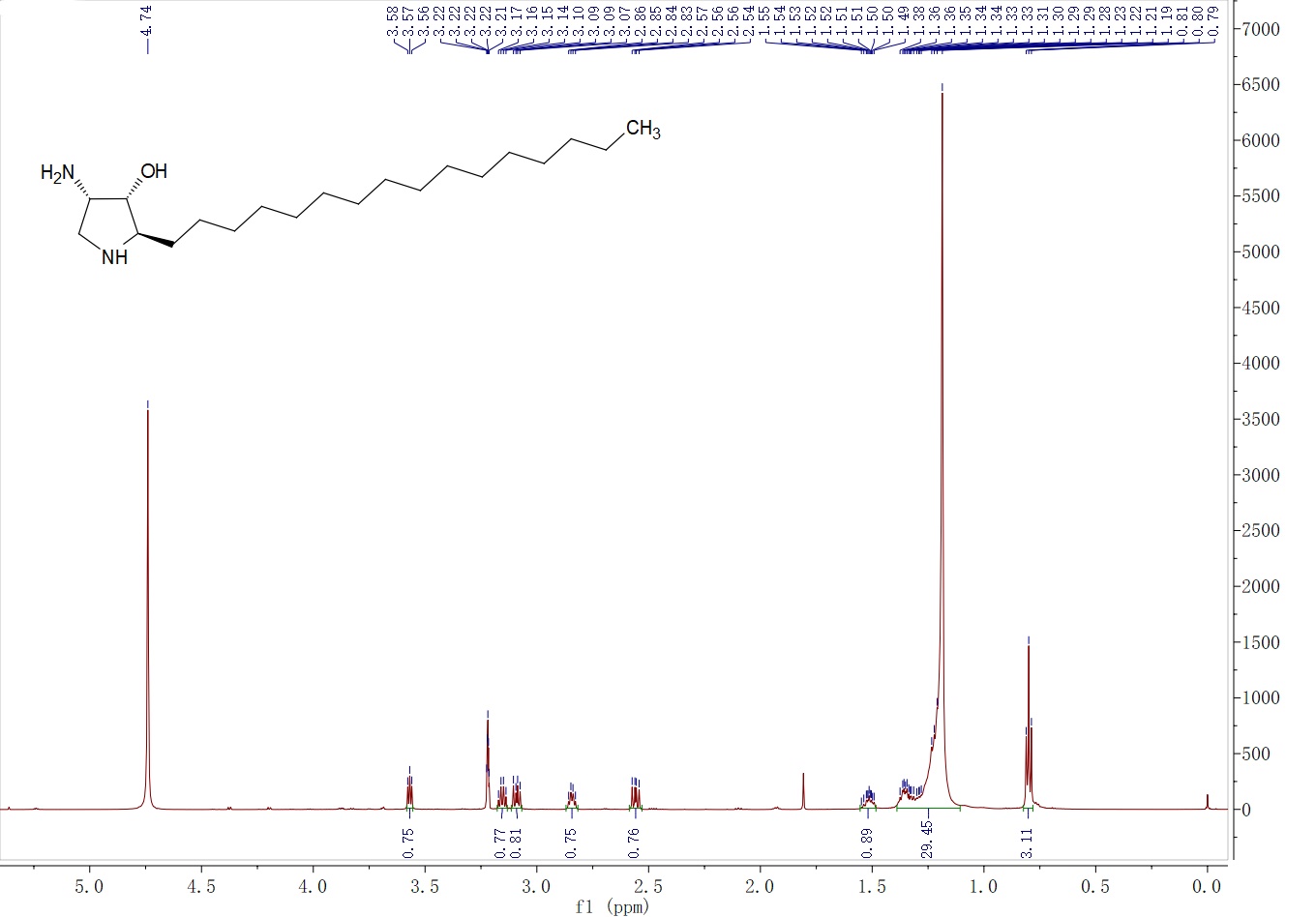 13C NMR spectra of compound YHR3 measured in CDCl3 at 150 MHz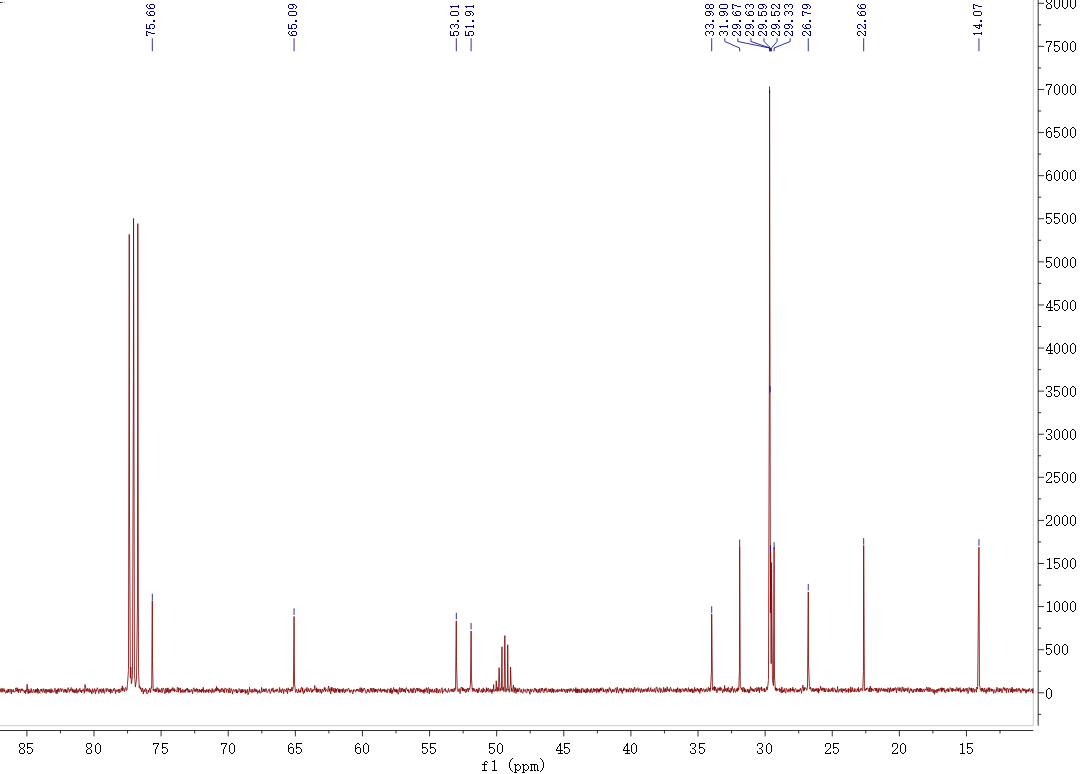 1H NMR spectra of compound YHR4 measured in CDCl3 at 400 MHz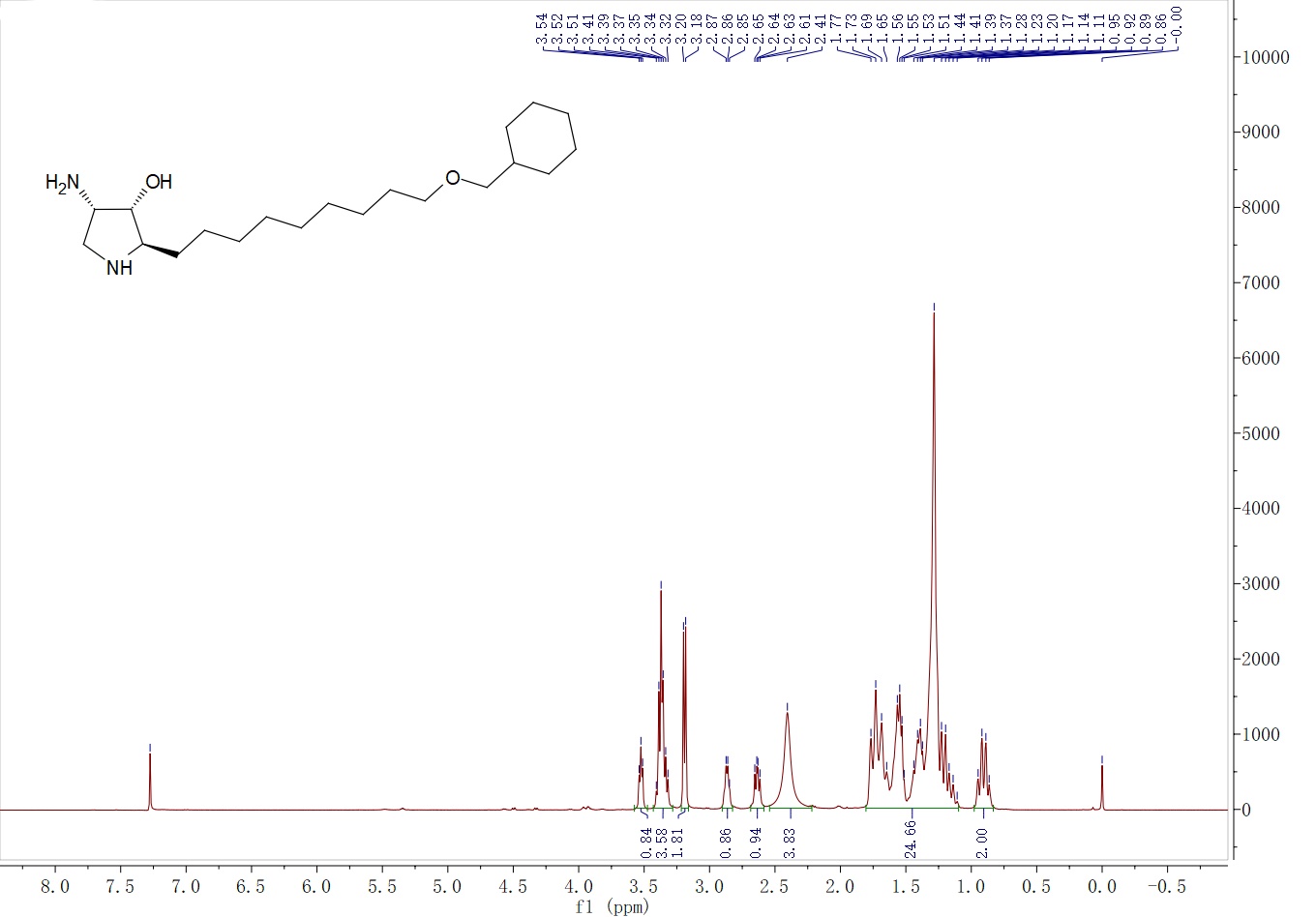 13C NMR spectra of compound YHR4 measured in CDCl3 at 100 MHz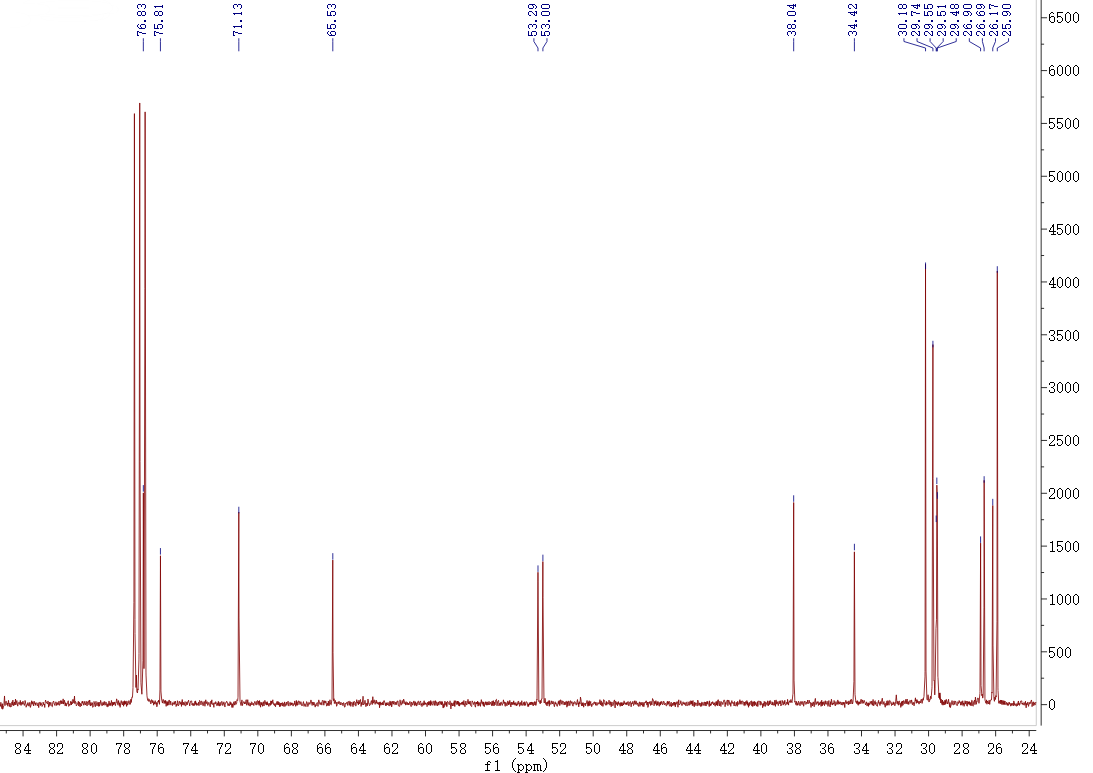 1H NMR spectra of compound YHR5 measured in CD3OD at 400 MHz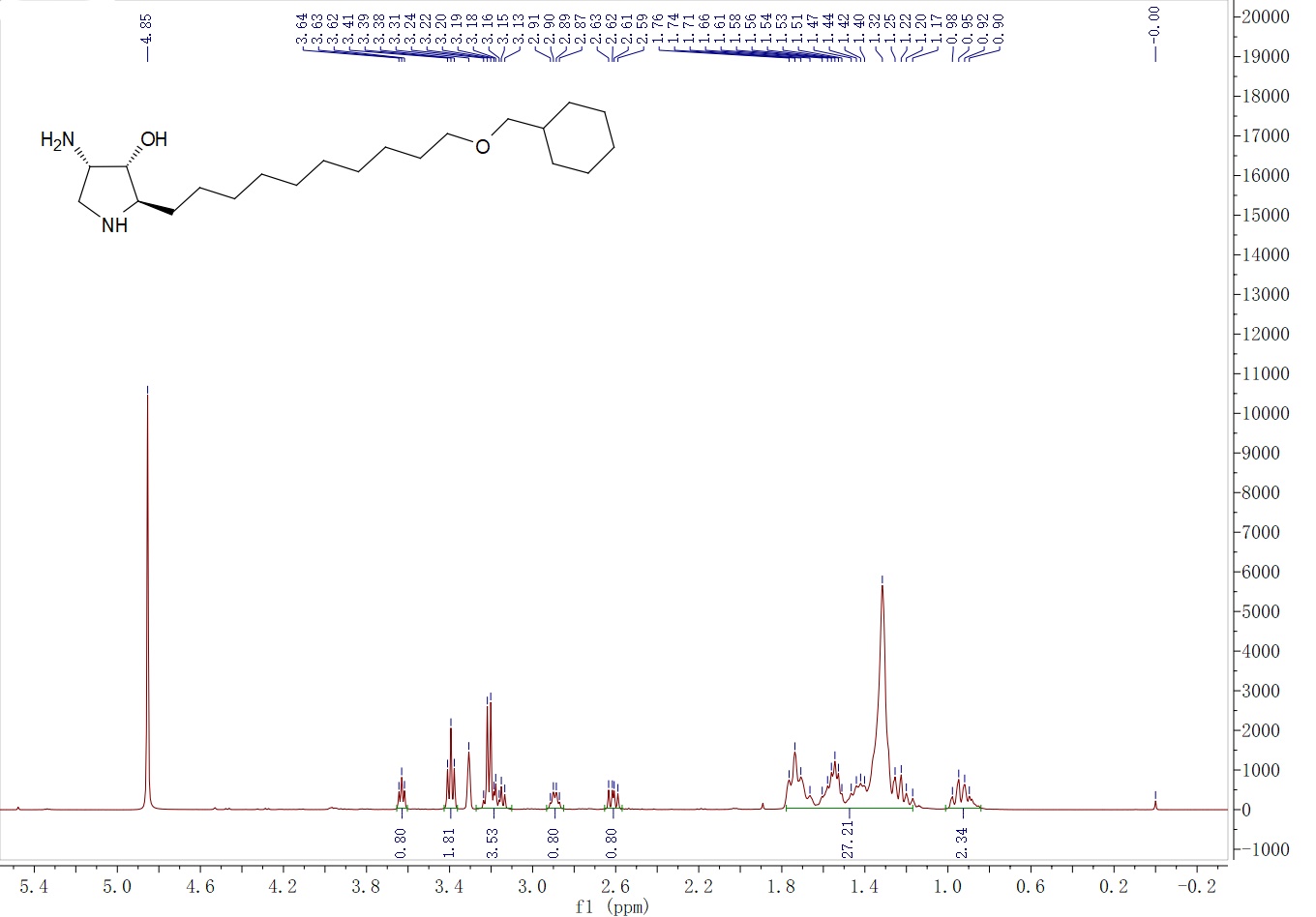 13C NMR spectra of compound YHR5 measured in CD3OD at 100 MHz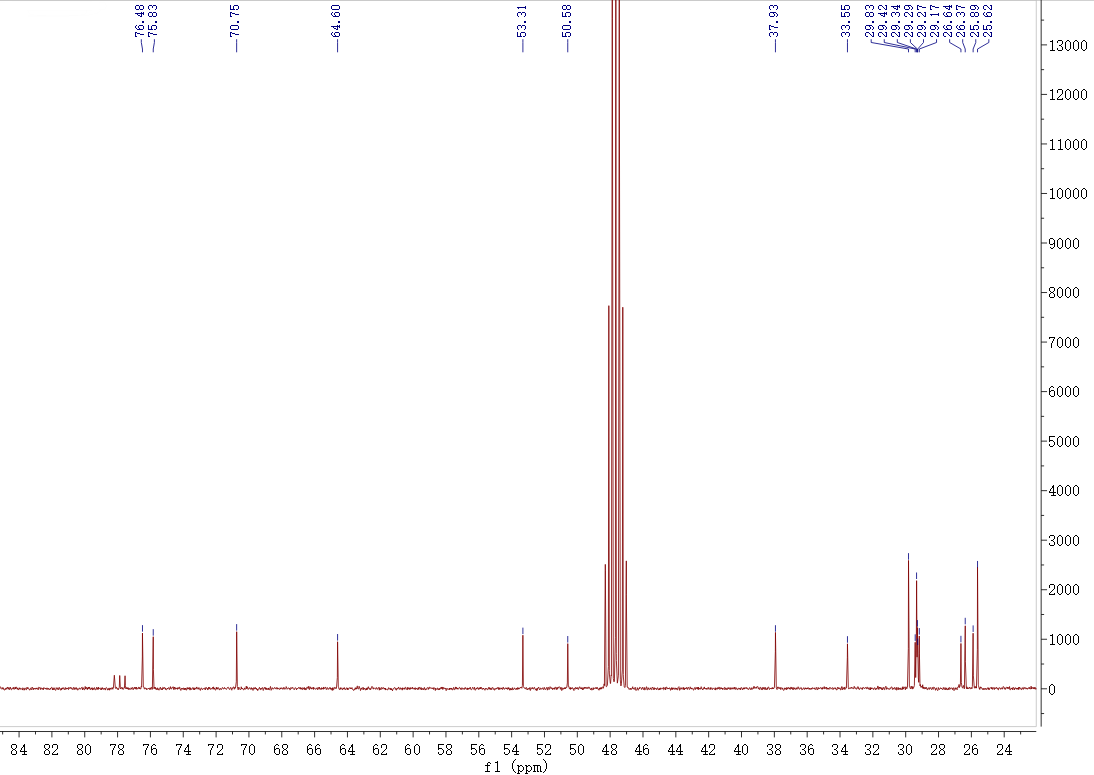 1H NMR spectra of compound YHR6 measured in CDCl3 at 400 MHz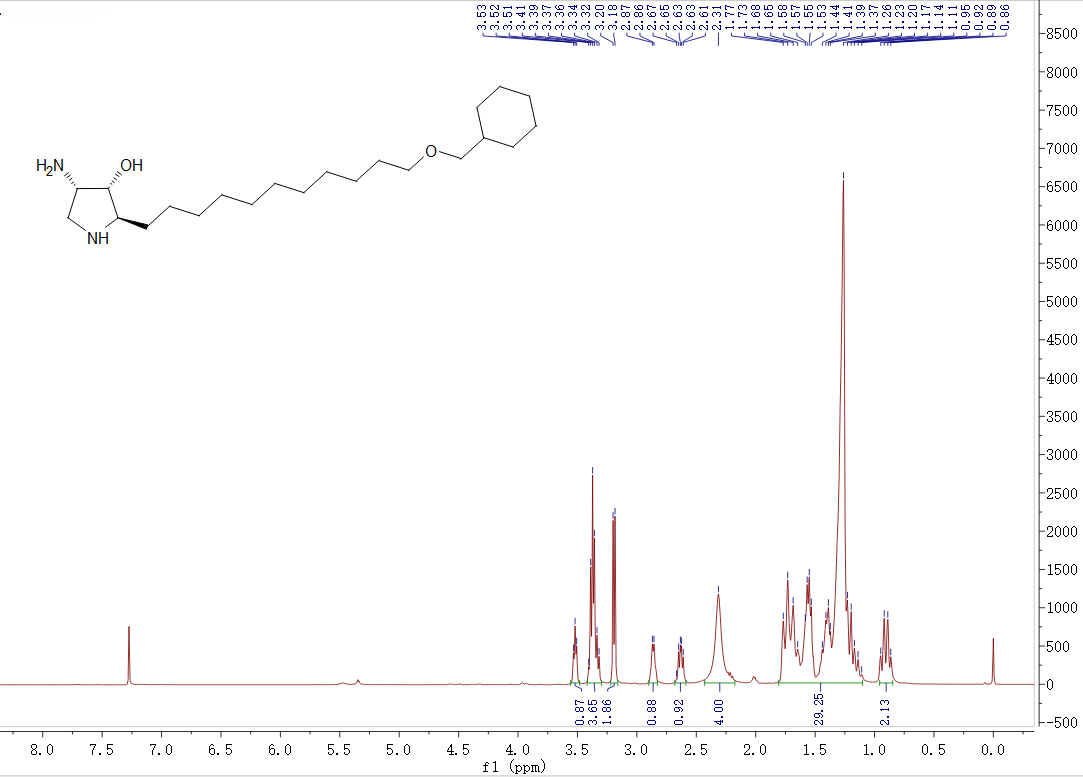 13C NMR spectra of compound YHR6 measured in CDCl3 at 100 MHz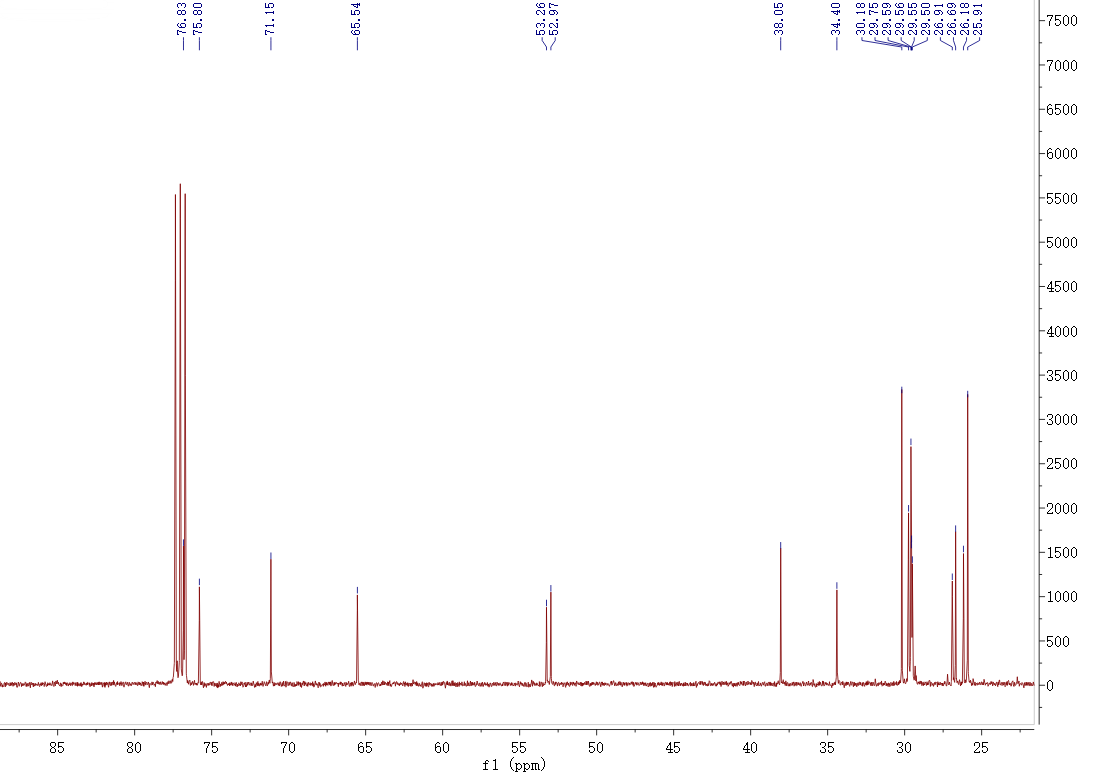 1H NMR spectra of compound YHR7 measured in CD3OD at 600 MHz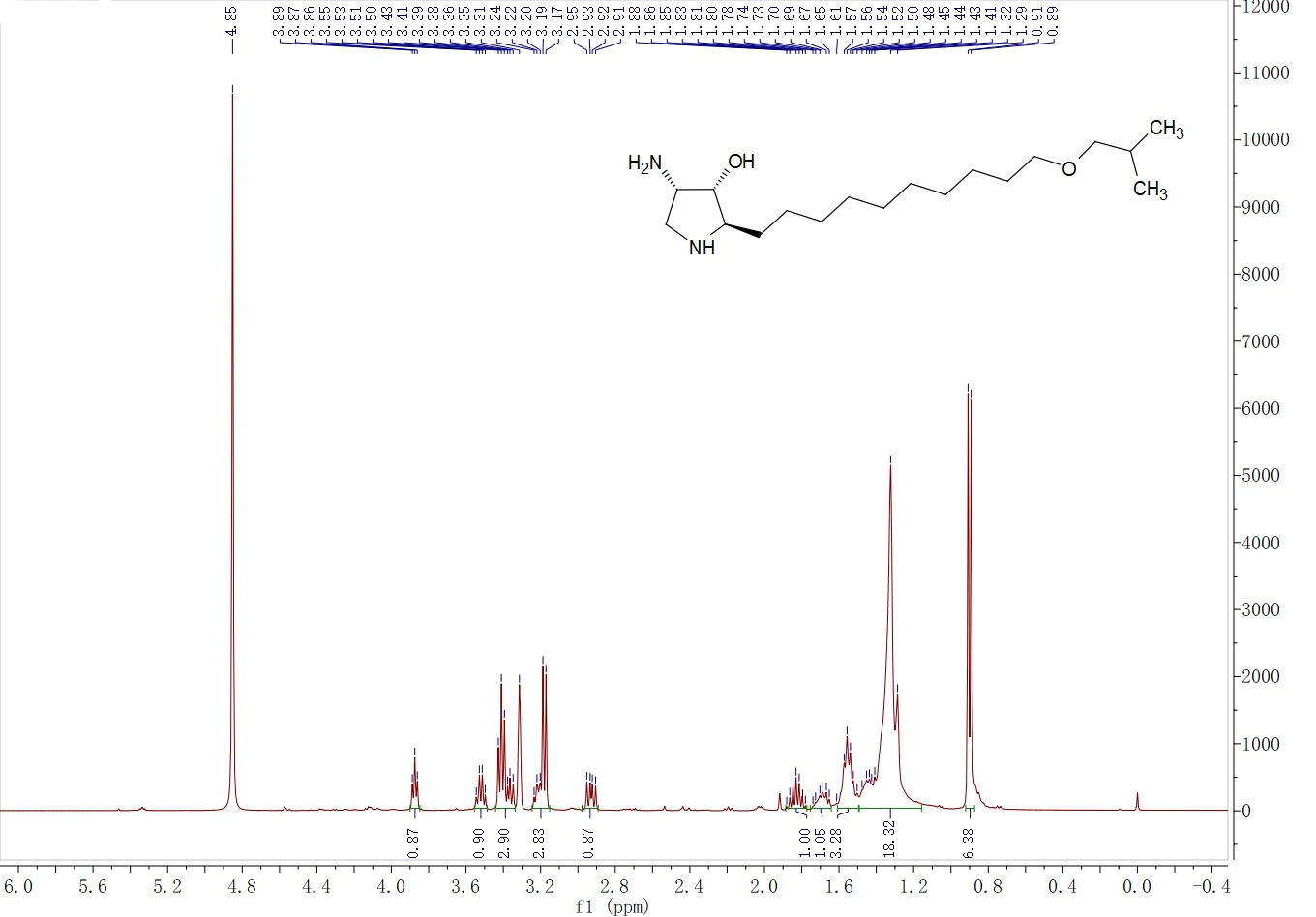 13C NMR spectra of compound YHR7 measured in CD3OD at 150 MHz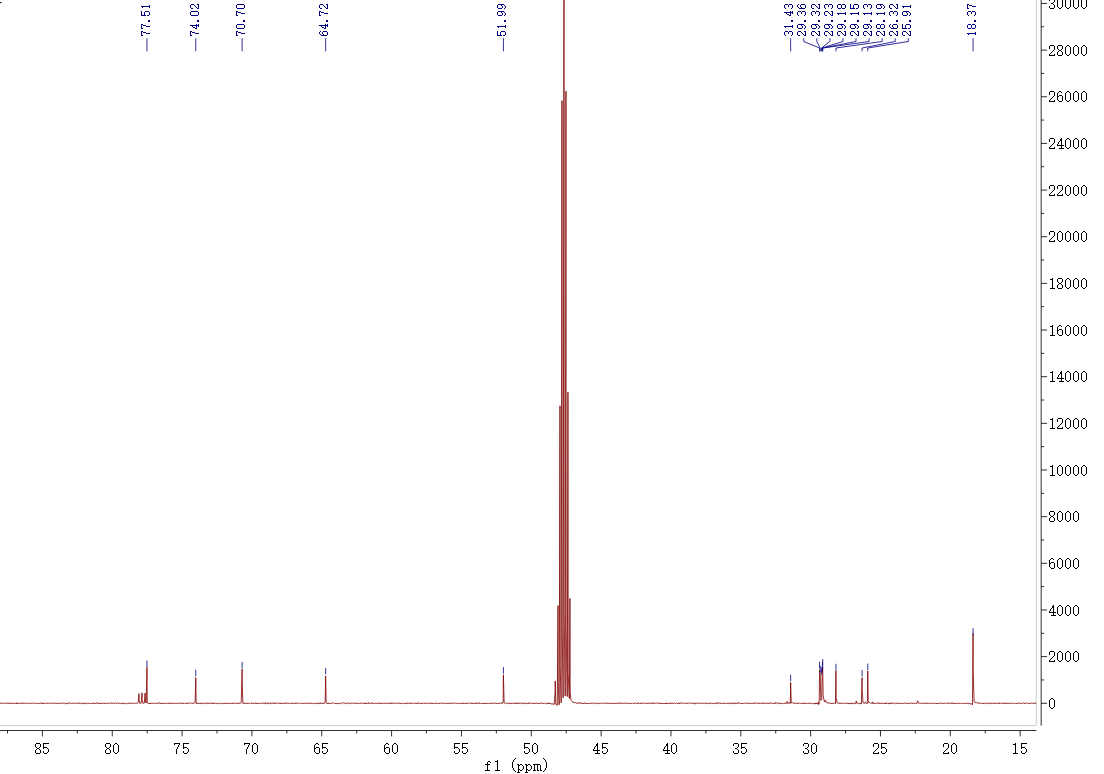 1H NMR spectra of compound YHR8 measured in CDCl3 at 400 MHz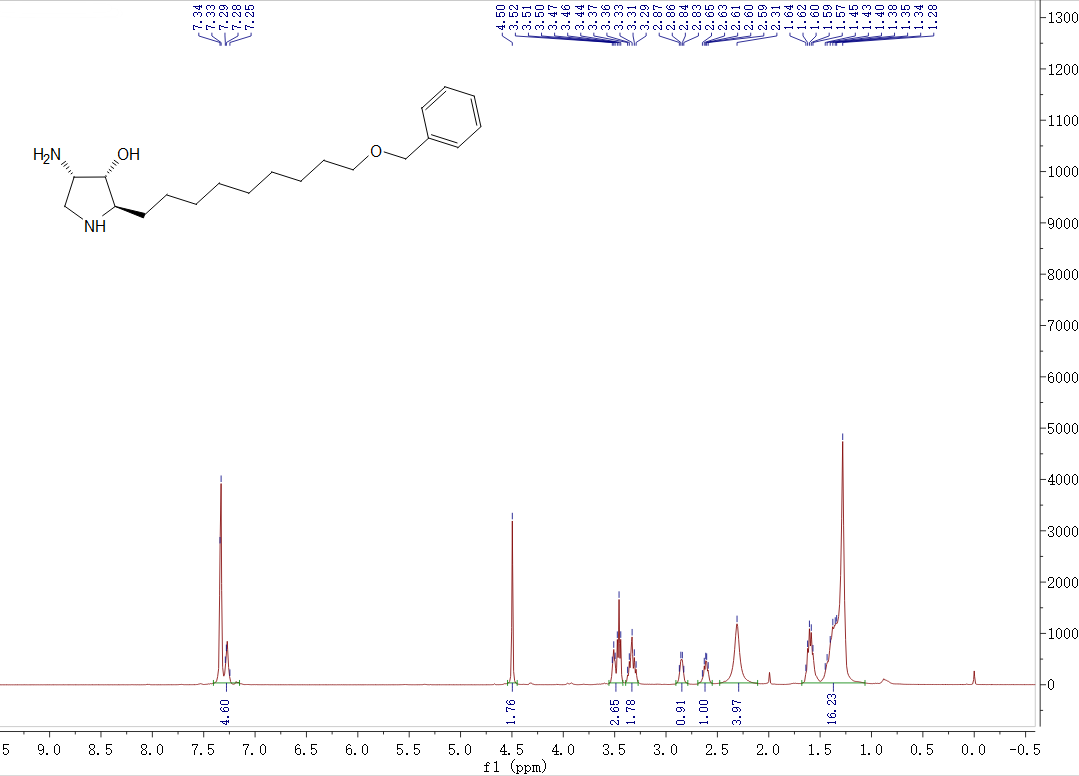 13C NMR spectra of compound YHR8 measured in CDCl3 at 100 MHz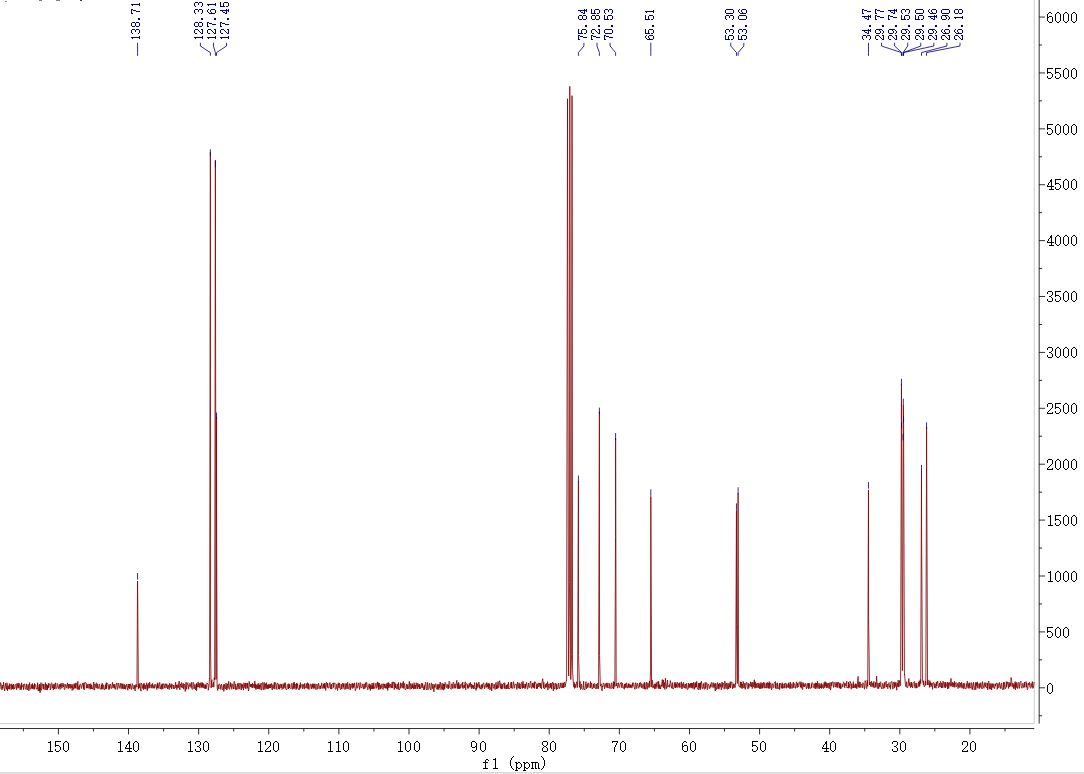 1H NMR spectra of compound YHR9 measured in CD3OD at 400 MHz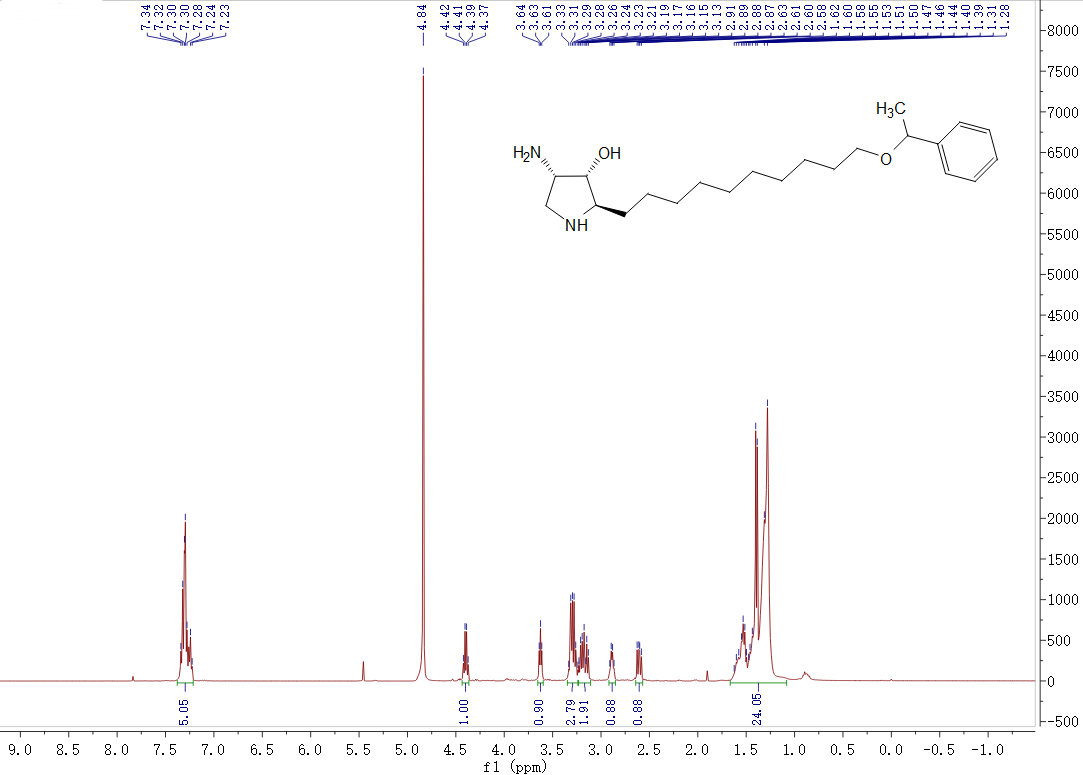 13C NMR spectra of compound YHR9 measured in CD3OD at 100 MHz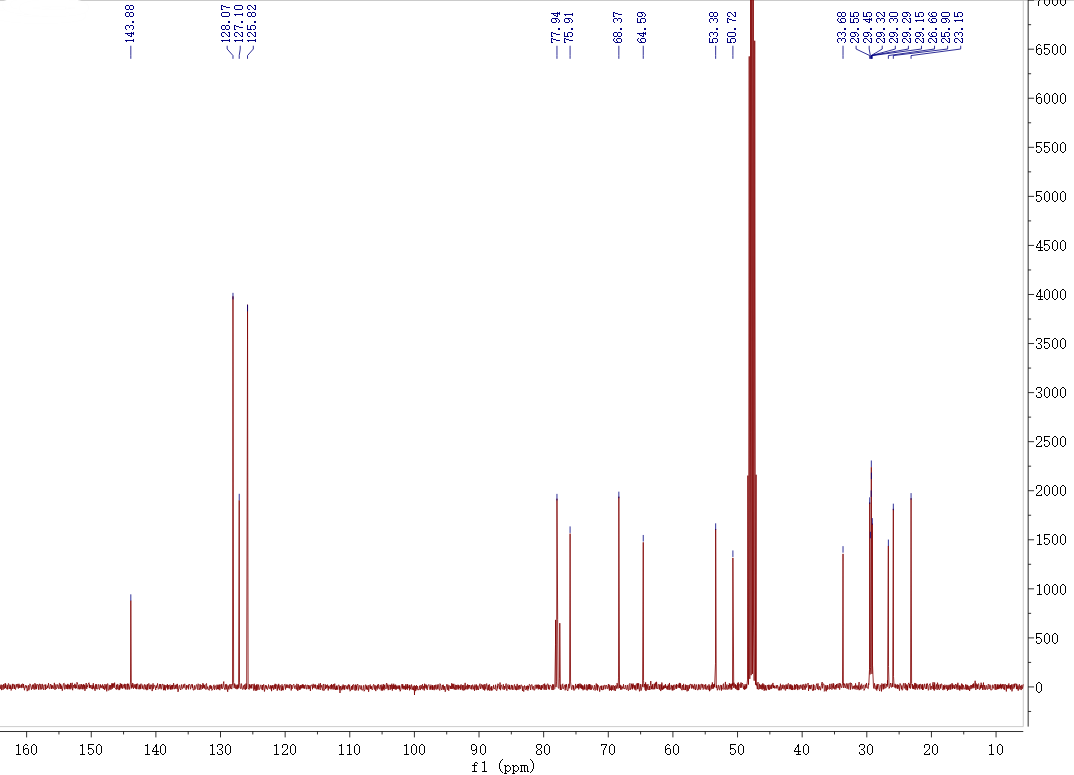 1H NMR spectra of compound YHR10 measured in CDCl3 at 400 MHz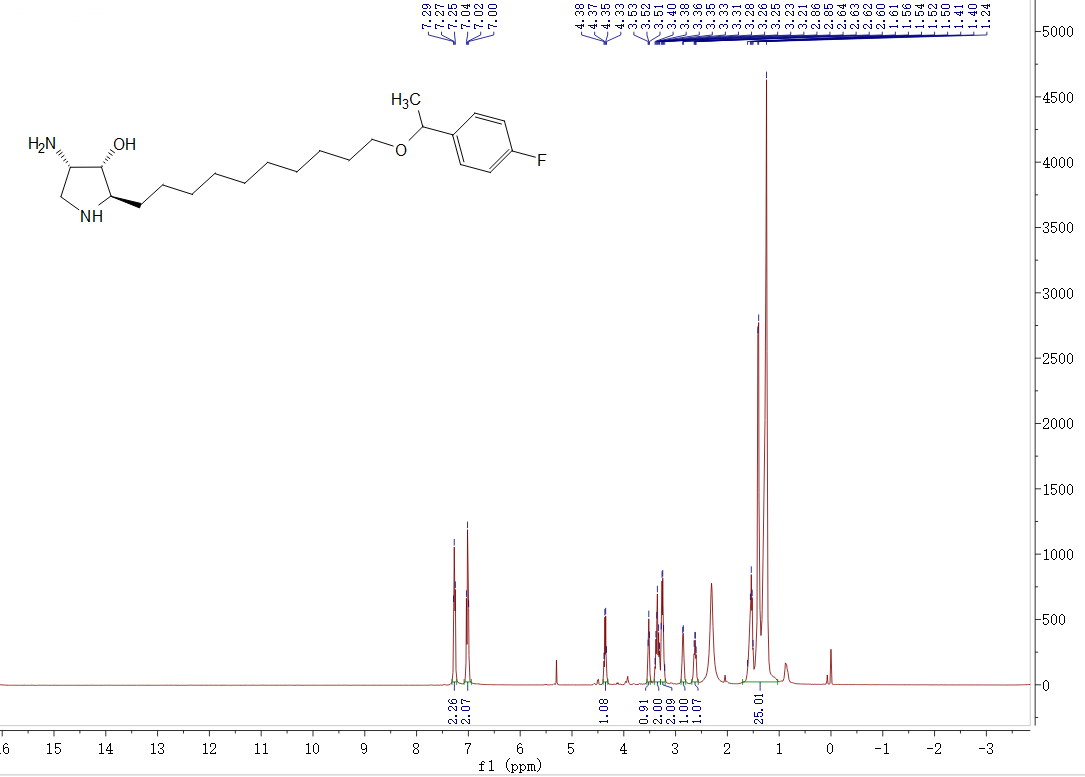 13C NMR spectra of compound YHR10 measured in CDCl3 at 100 MHz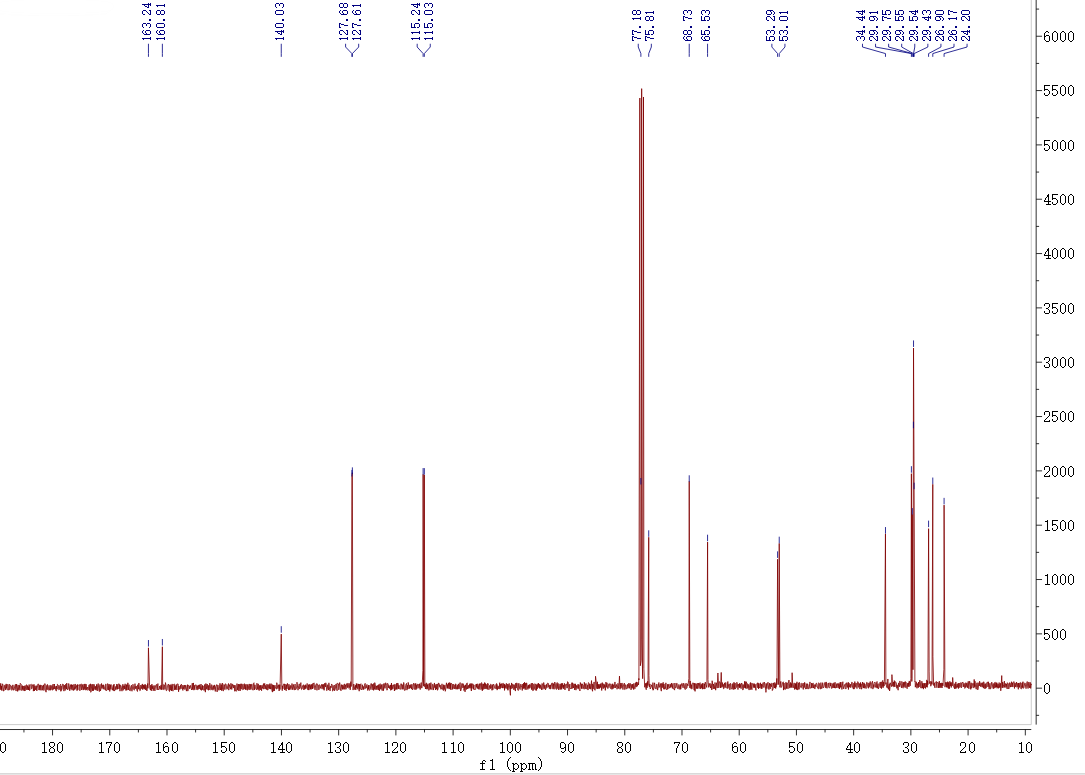 1H NMR spectra of compound YHR11 measured in CD3OD at 400 MHz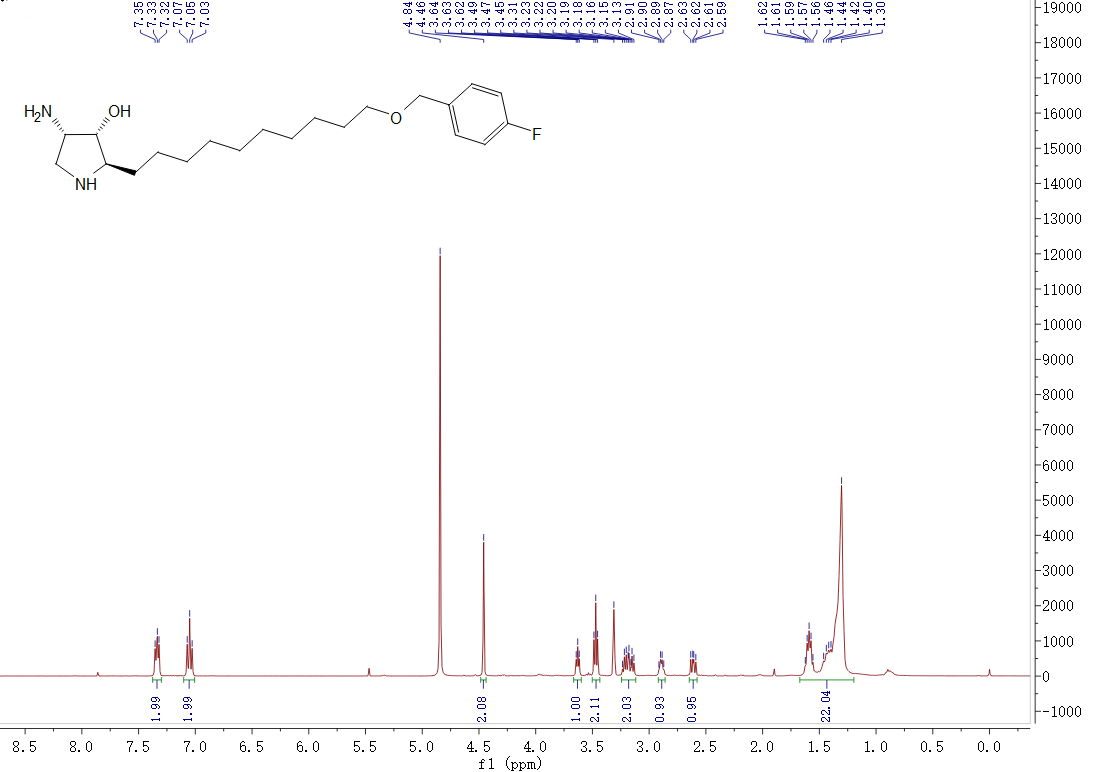 13C NMR spectra of compound YHR11 measured in CD3OD at 100 MHz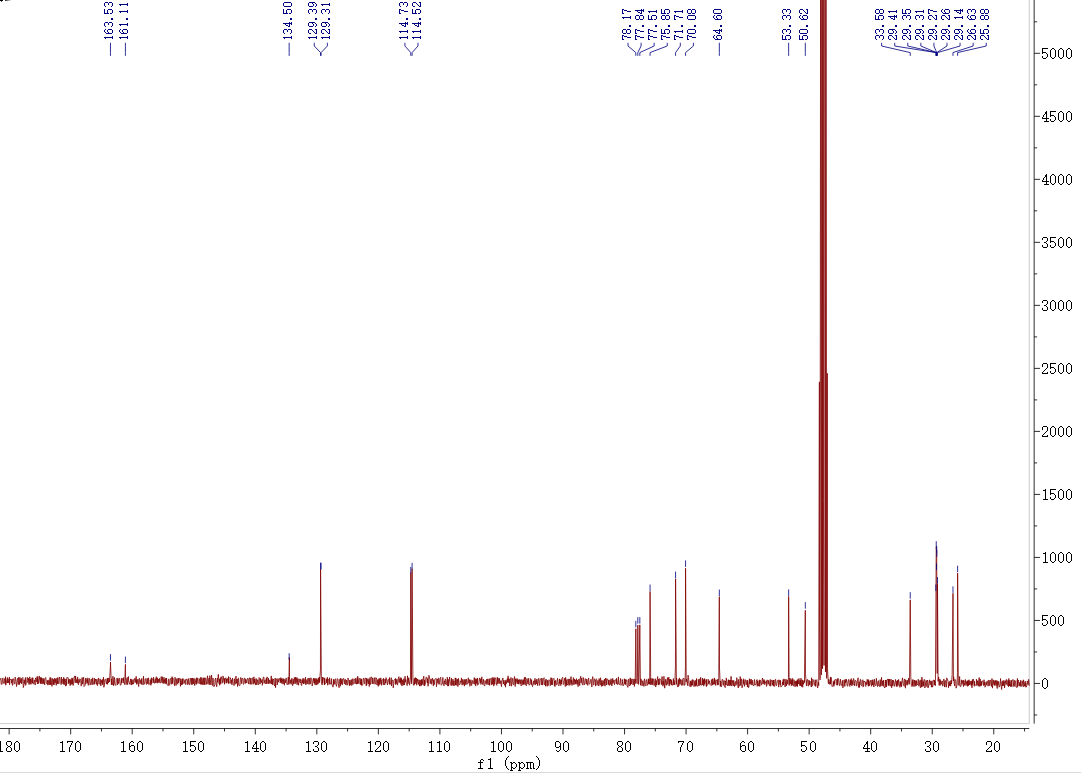 1H NMR spectra of compound YHR12 measured in CD3OD at 600 MHz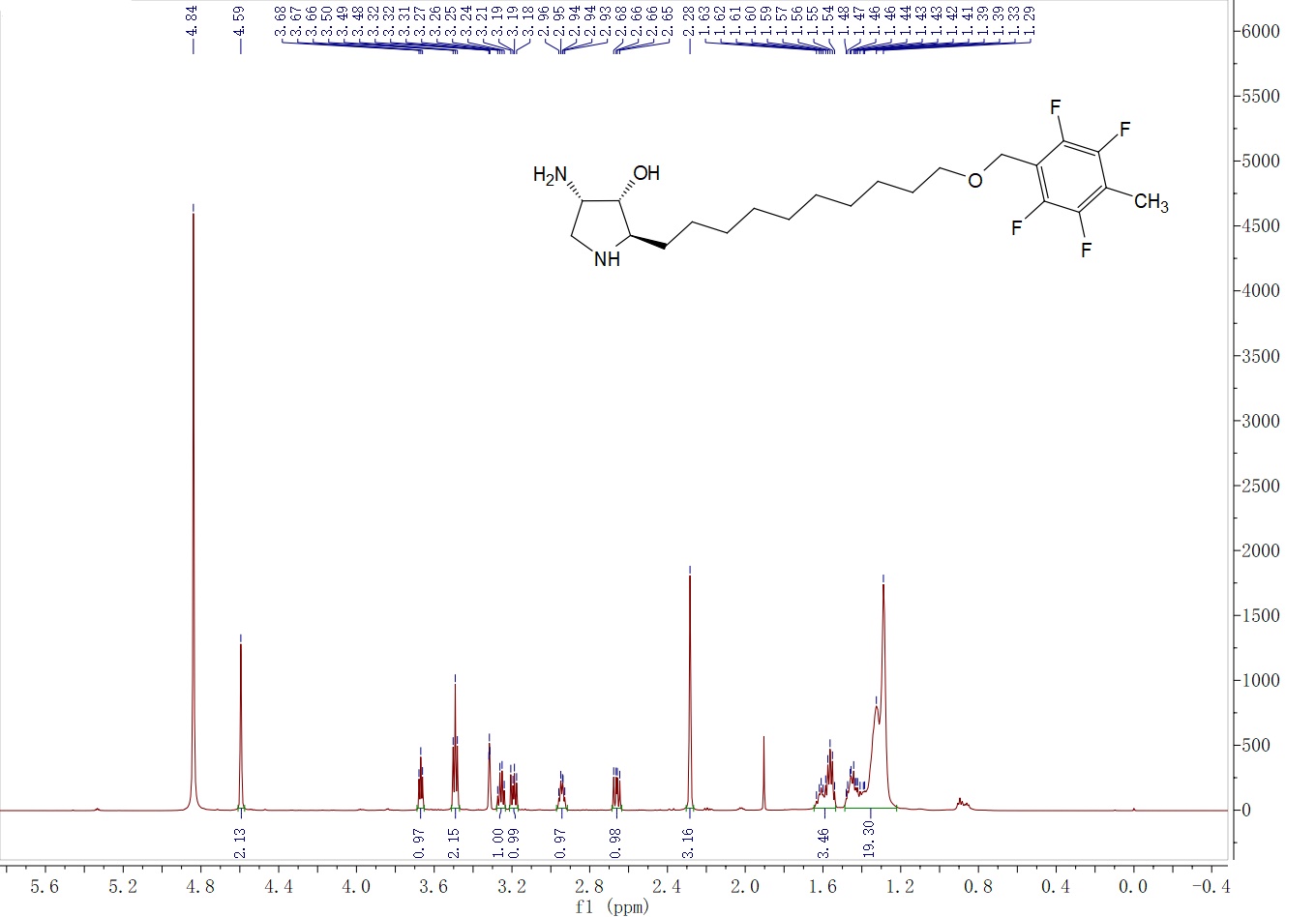 13C NMR spectra of compound YHR12 measured in CDCl3 at 100 MHz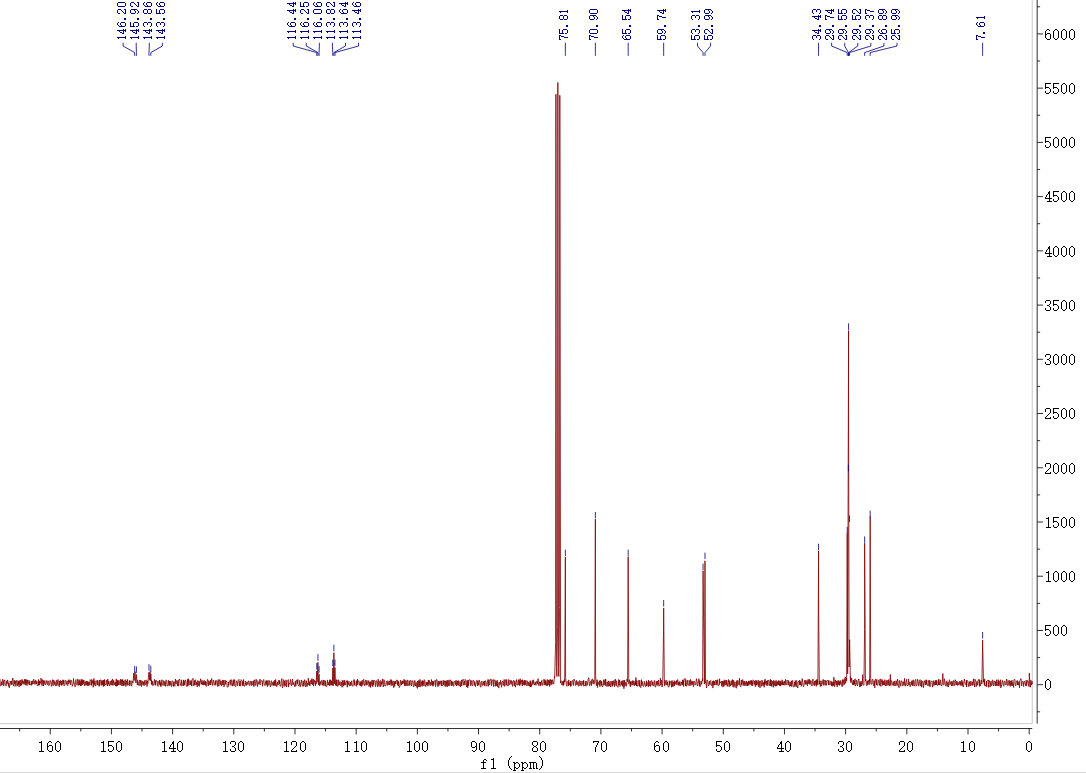 1H NMR spectra of compound YHR13 measured in CDCl3 at 400 MHz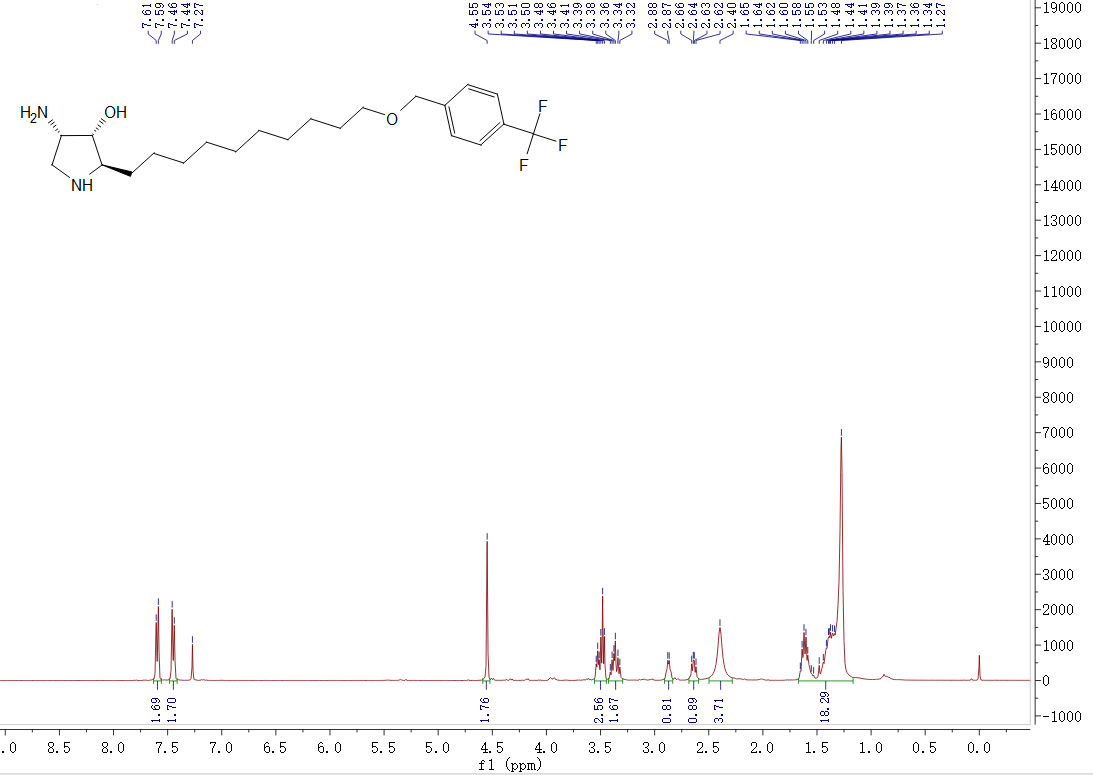 13C NMR spectra of compound YHR13 measured in CDCl3 at 100 MHz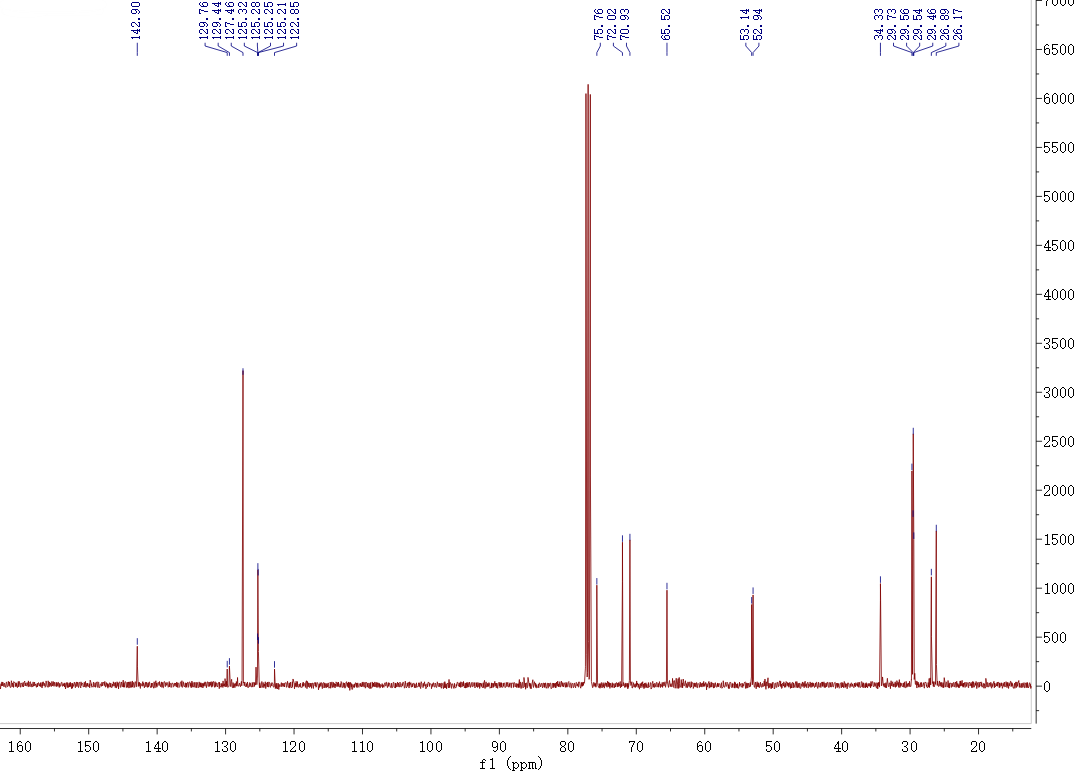 1H NMR spectra of compound YHR14 measured in CD3OD at 600 MHz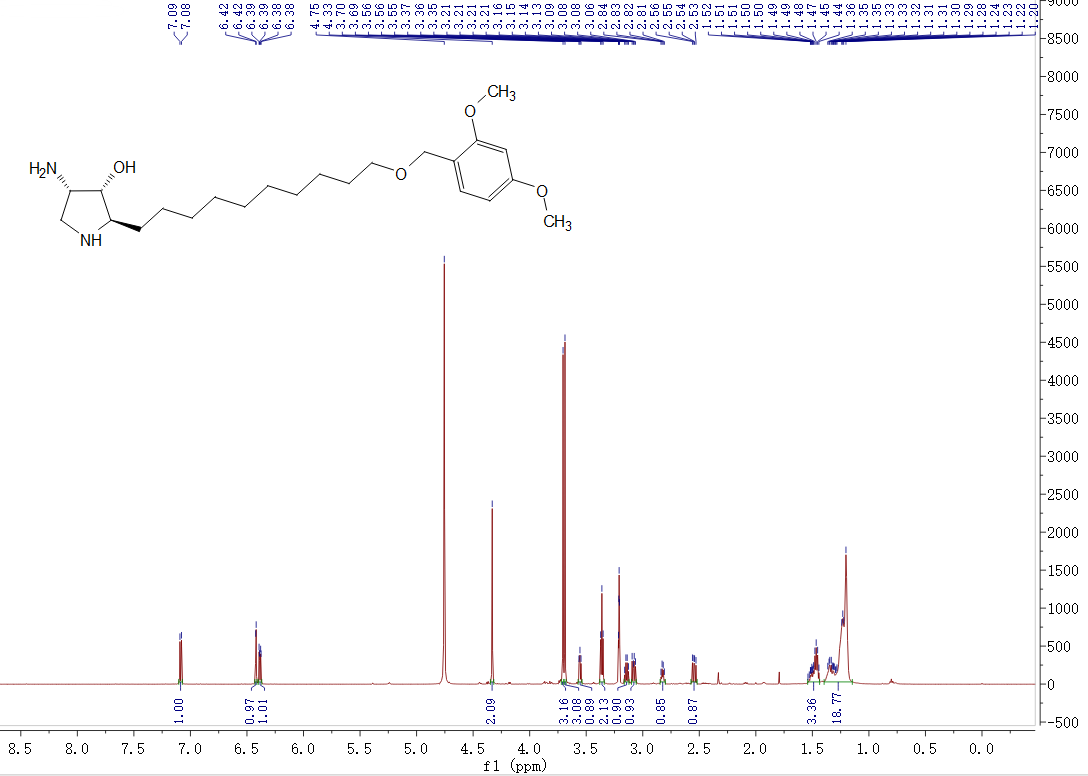 13C NMR spectra of compound YHR14 measured in CD3OD at 150 MHz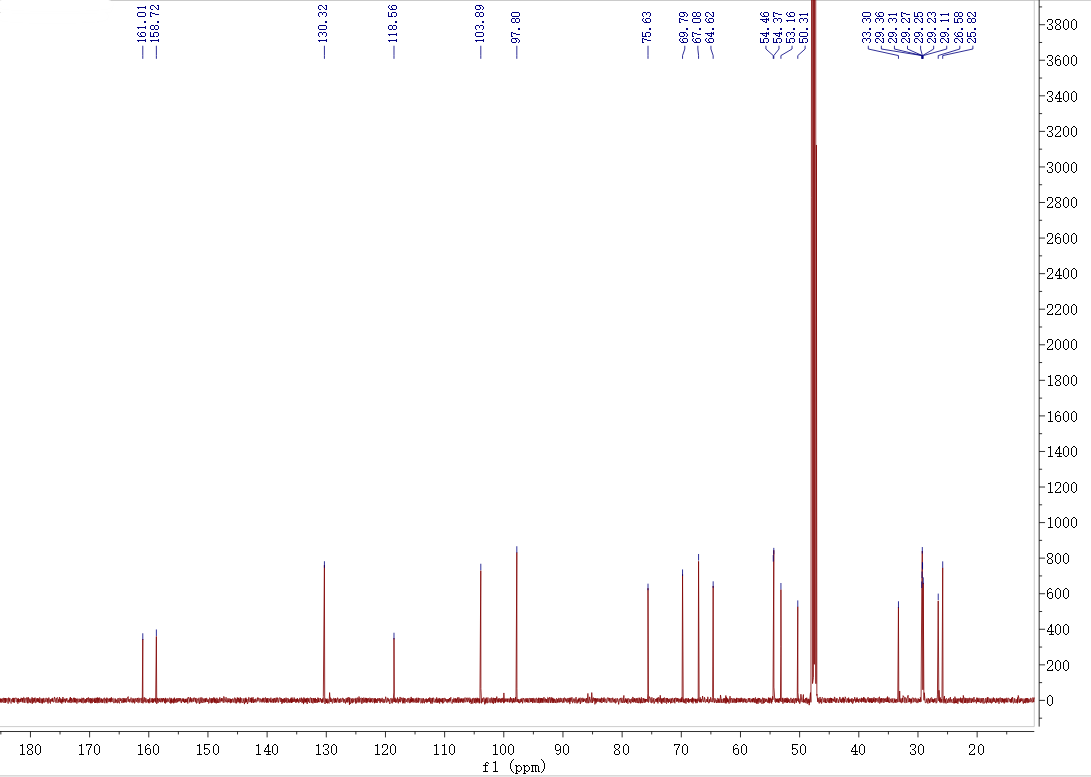 1H NMR spectra of compound YHR15 measured in CD3OD at 600 MHz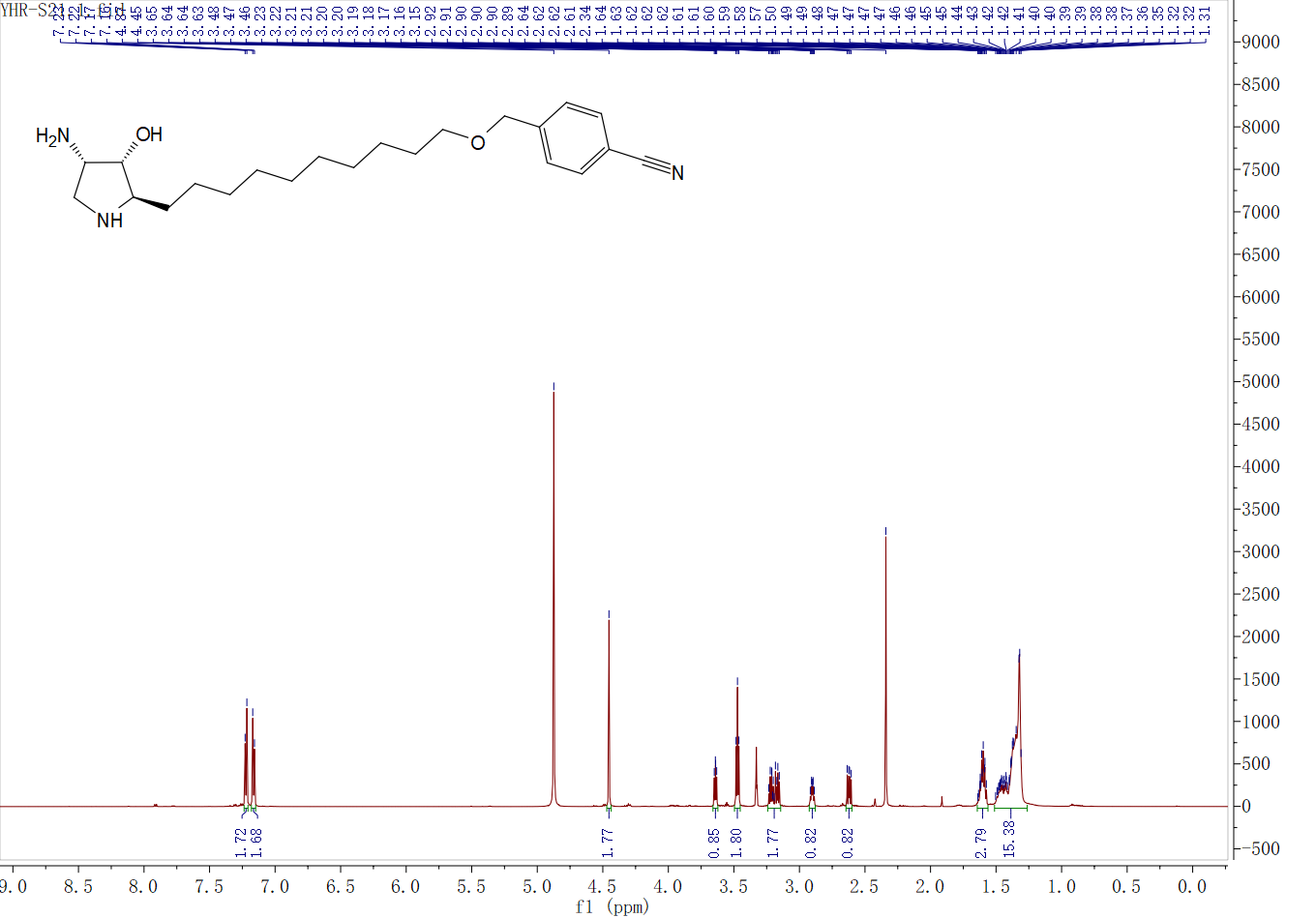 13C NMR spectra of compound YHR15 measured in CD3OD at 150 MHz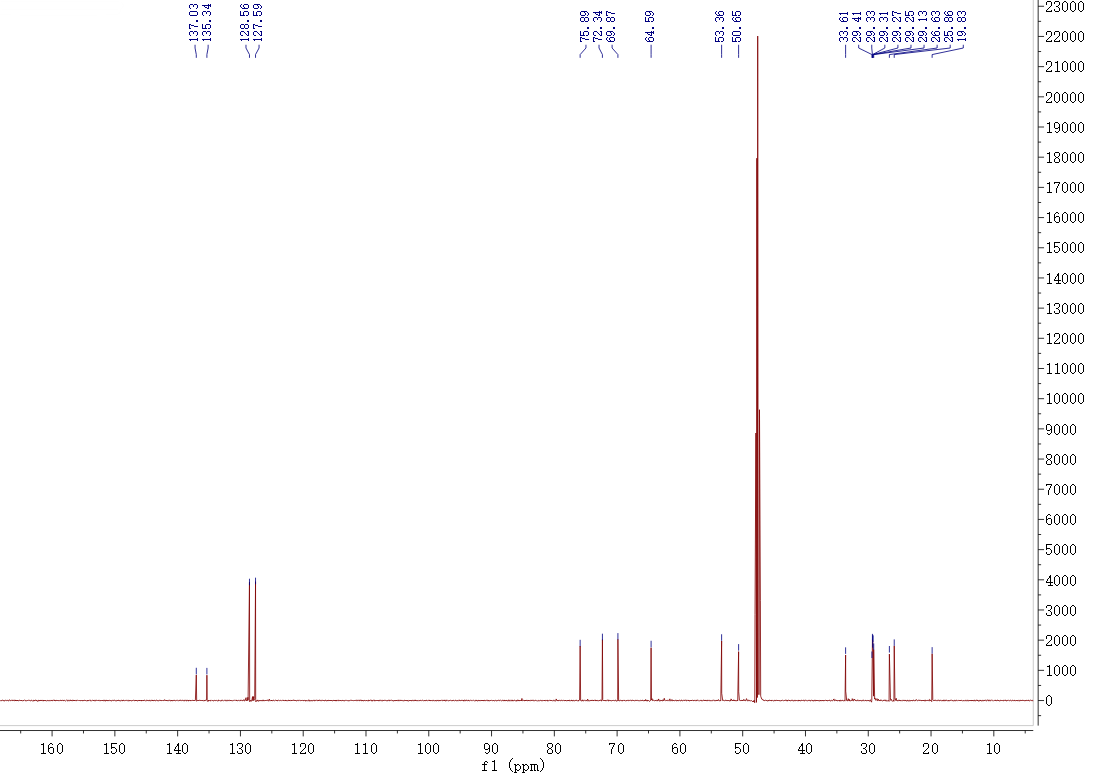 1H NMR spectra of compound YHR16 measured in CDCl3 at 400 MHz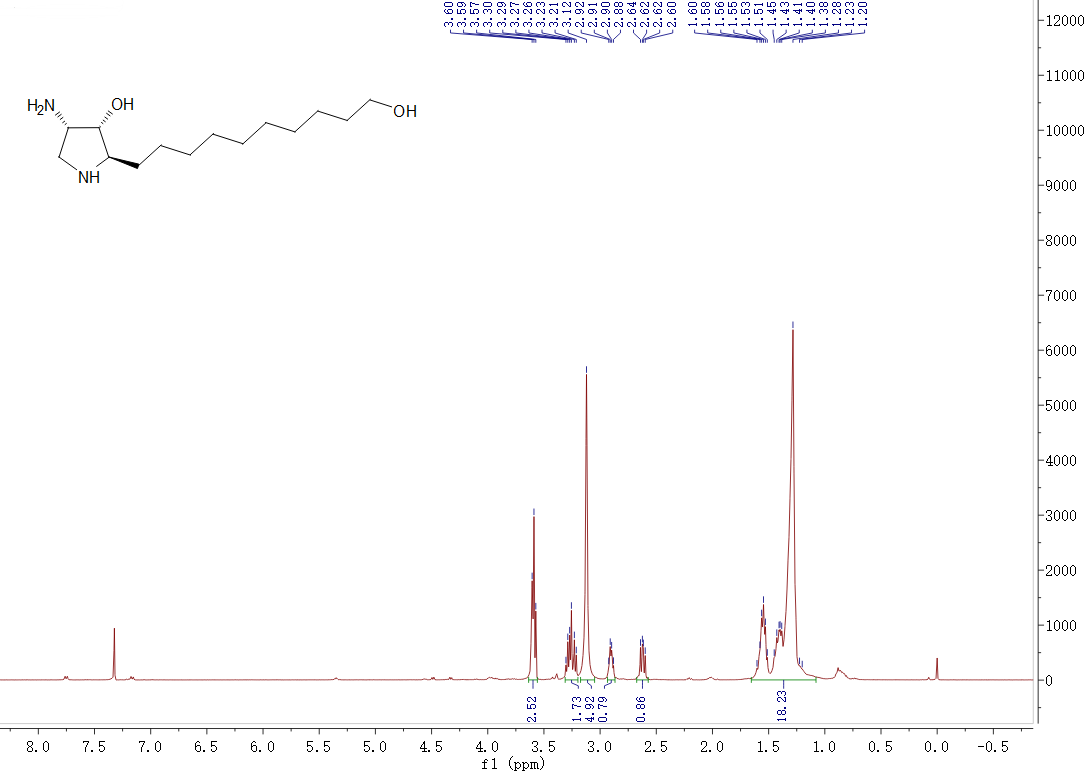 13C NMR spectra of compound YHR16 measured in CDCl3 at 100 MHz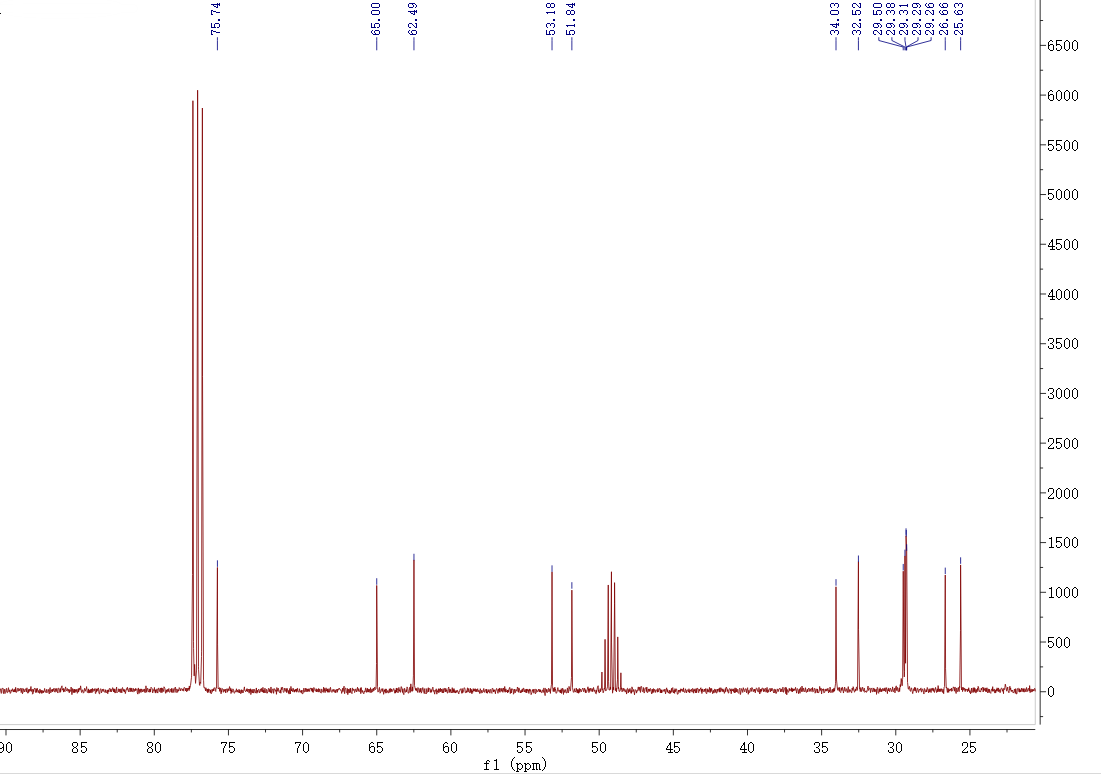 1H NMR spectra of compound YHR17 measured in CD3OD at 600 MHz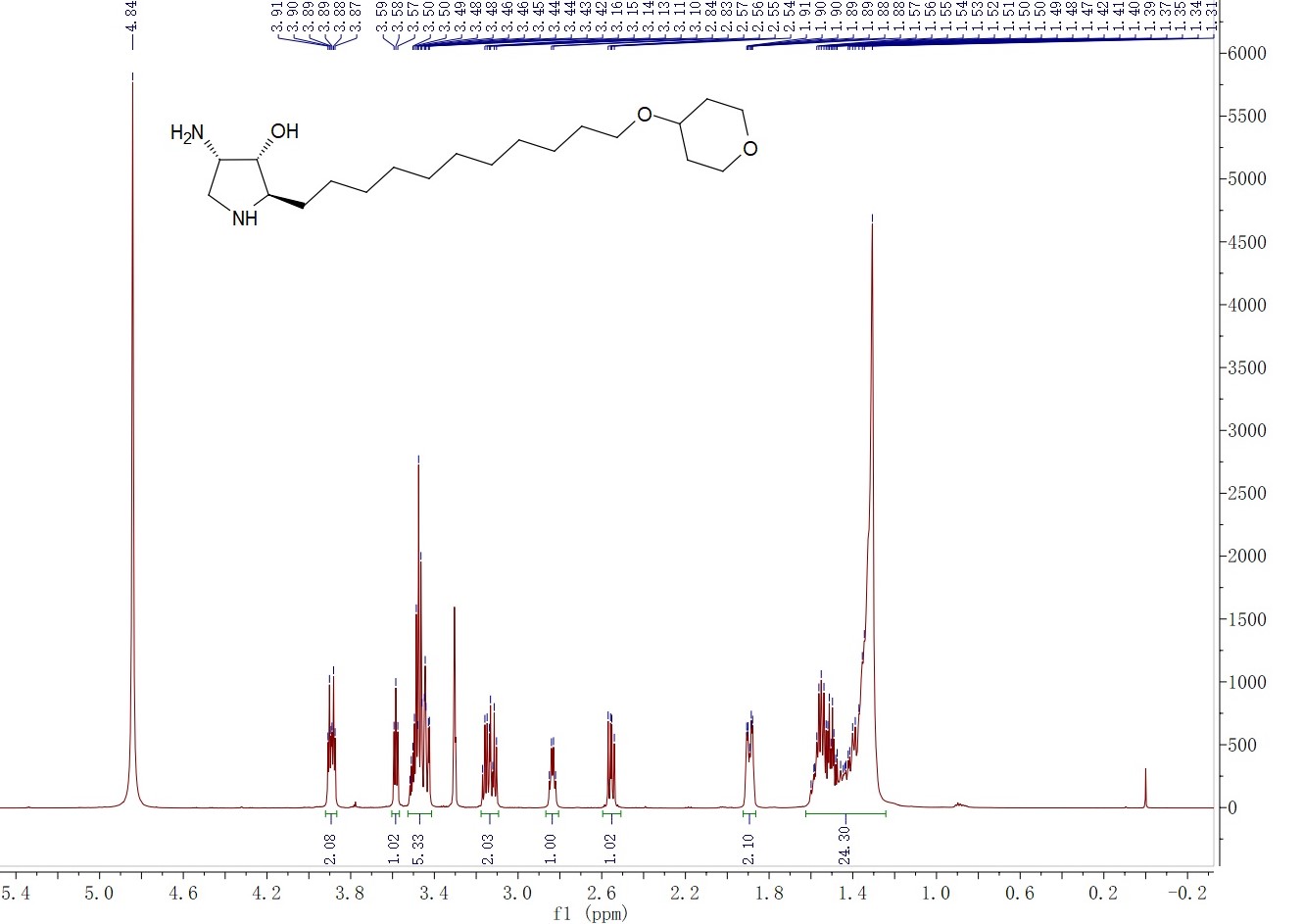 13C NMR spectra of compound YHR17 measured in CD3OD at 150 MHz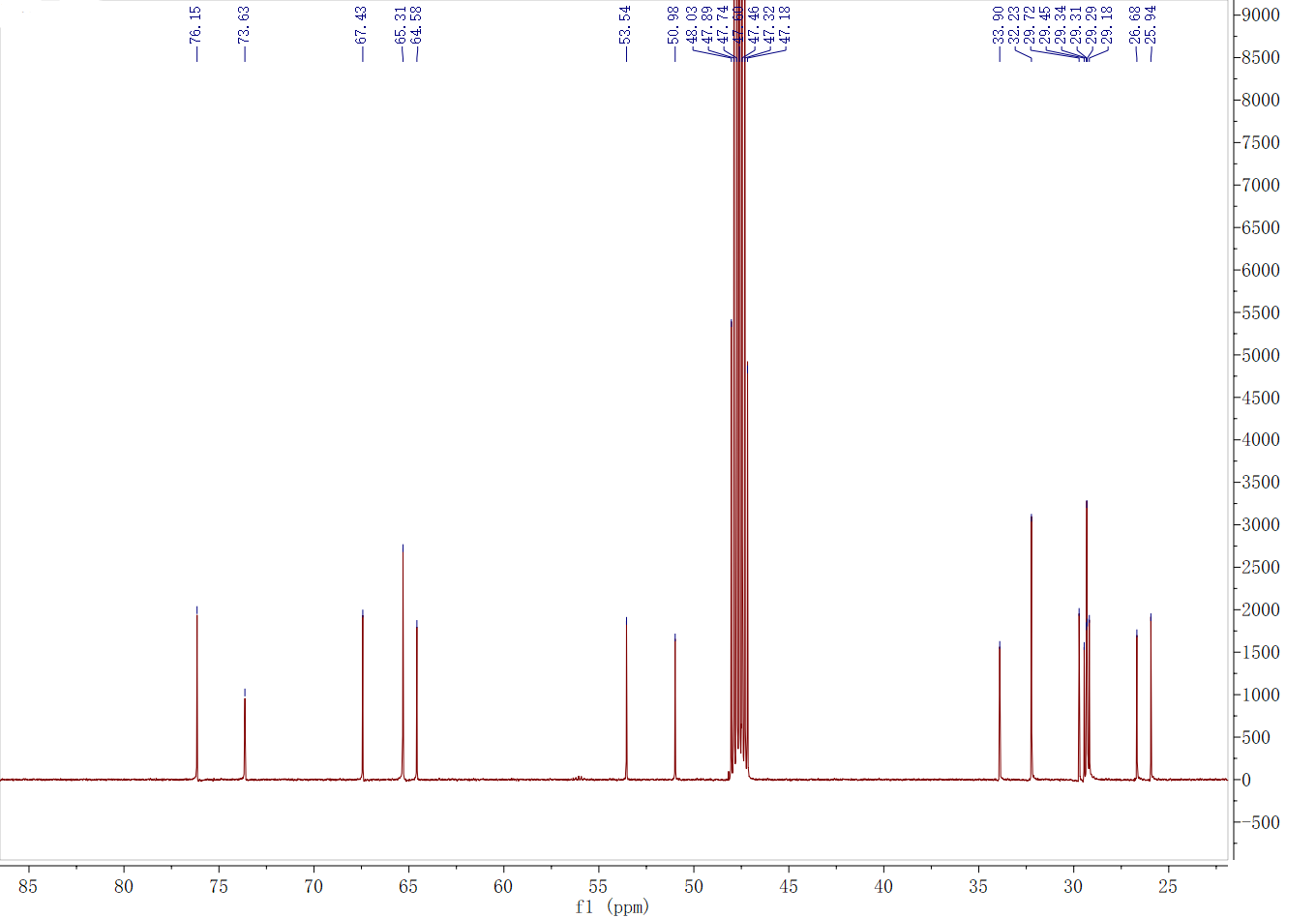 